附件1：苏州市吴中区2022年下半年面向社会认定初中、小学、幼儿园教师资格体检通知根据吴中区2022年下半年面向社会认定初中、小学、幼儿园教师资格的工作安排，现就体检的相关事项通知如下。一、体检对象：认定机构为吴中区教育局的初中、小学、幼儿园教师资格的认定申请人。二、体检地点：苏州市体检中心(广济路240号，市立医院北区旁)。三、体检时间及网上预约要求1．体检时间：9月28日至10月28日（不含节假日和周六、周日),周一至周五上午7:00-10:00。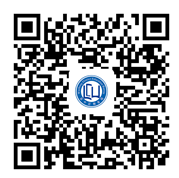 体检预约码2．网上预约：请申请人提前用微信扫码“体检预约码”完成网上预约，并查看凭证，保存到手机，且在预约时间内参加体检。四、体检费用由申请人自己承担。五、其他注意事项1．体检前一天注意休息，勿熬夜，不要饮酒，忌油腻，避免剧烈运动；体检当天需进行采血等检查，请在受检前禁食空腹8-12小时，留夜尿；体检期间听从医院工作人员引导、保持安静。2．体检当天，申请人需提供个人72小时内核酸阴性报告(行程码带星人员，需提供48小时内核酸阴性报告)，严格落实“场所码”扫码入场以及测温、查码(健康码、行程卡)，规范佩戴口罩，排队时保持一米以上距离，不交谈、不聚集。3．请务必携带个人身份证、《体检表》（中小学教师见附件2、幼儿园教师见附件3，A4纸正反双面打印，贴好近期免冠正面1寸彩色白底证件照）。4．体检结束后，请将《体检表》交给体检中心“交表处”，并自行询问领回体检结果的时间。5．请在体检表右上角体检号一栏中正确填写教师资格认定申请网上报名号，并于现场确认时提交。6．严禁弄虚作假、冒名顶替，如隐瞒病史影响体检结果的，即取消资格。逾期不参加体检者，视作自动放弃。7．对于2022年5月1日之后已经参加苏州大市范围内教育行政部门组织的新教师入职体检的人员，在本次认定时可凭苏州各市（区）教育行政部门开具的《体检合格证明》（模板见附件4）替代体检报告。8．请认定机构非吴中区教育局的人员不要参加此次体检预约报名。9．吴中区教育局咨询电话：0512-67081181、68356583。吴中区教育局教师资格认定工作领导小组办公室2022年9月13日              